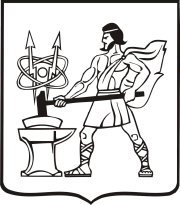 СОВЕТ ДЕПУТАТОВ ГОРОДСКОГО ОКРУГА ЭЛЕКТРОСТАЛЬМОСКОВСКОЙ ОБЛАСТИРЕШЕНИЕот 26.02.2020 № 415/70О Прогнозном плане (программе) приватизации муниципального имущества на 2020 год	В соответствии с Бюджетным и Гражданским кодексами Российской Федерации,  федеральными законами от 06.10.2003 № 131-ФЗ «Об  общих принципах организации местного самоуправления в Российской Федерации», от 21.12.2001 № 178-ФЗ «О приватизации  государственного  и  муниципального  имущества», от 22.07.2008 № 159-ФЗ «Об особенностях отчуждения недвижимого имущества, находящегося в государственной или в муниципальной собственности и арендуемого субъектами малого и среднего предпринимательства, и о внесении изменений в отдельные законодательные акты Российской Федерации», Совет депутатов городского округа Электросталь Московской области РЕШИЛ:1. Утвердить Прогнозный план (программу) приватизации муниципального имущества городского округа Электросталь Московской области на 2020 год (прилагается). 	2. Опубликовать   Прогнозный план (программу) приватизации муниципального имущества городского округа Электросталь Московской области на 2020 год в газете «Официальный вестник» и разместить на официальном сайте городского округа Электросталь Московской области www.electrostal.ru.	3. Источником финансирования расходов по размещению в средствах массовой информации настоящего решения принять денежные средства, предусмотренные в бюджете городского округа Электросталь Московской области  по подразделу 0113 раздела 0100 «Другие общегосударственные вопросы».	4. Настоящее решение вступает в силу после его опубликования.	5. Контроль исполнения настоящего решения возложить на первого заместителя Главы Администрации городского округа Электросталь Московской области Волкову И.Ю.Глава городского округа								       В.Я.ПекаревПредседатель Совета депутатовгородского округа ЭлектростальМосковской области			                                                                 В.А.КузьминУтвержденрешением Совета депутатов городского округаЭлектросталь Московской областиот 26.02.2020 № 415/70П Р О Г Н О З Н Ы Й    П Л А Н(программа) приватизации муниципального имуществагородского округа Электросталь Московской области на 2020 год	Прогнозный план (программа) приватизации муниципального имущества городского округа Электросталь Московской области на 2020 год (далее именуется – Программа) разработан в соответствии с федеральными законами от 06.10.2003 № 131-ФЗ «Об общих принципах организации местного самоуправления в Российской Федерации», от  21.12.2001  № 178-ФЗ «О приватизации государственного и муниципального имущества»,  от 22.07.2008 № 159-ФЗ «Об особенностях отчуждения недвижимого имущества, находящегося в государственной или в муниципальной собственности и арендуемого субъектами малого и среднего предпринимательства, и о внесении изменений в отдельные законодательные акты Российской Федерации». 	Основные задачи приватизации муниципального имущества в 2020 году:-  продажа муниципального имущества, которое не обеспечивает решение вопросов местного значения городского округа;- увеличение неналоговых доходов городского бюджета.РАЗДЕЛ  IПРОГНОЗ ПОСТУПЛЕНИЯ СРЕДСТВ ОТ ПРИВАТИЗАЦИИ МУНИЦИПАЛЬНОГОИМУЩЕСТВА И ИХ РАСПРЕДЕЛЕНИЕ1.  По итогам реализации настоящей Программы в 2020 году ожидается увеличение доходной части бюджета городского округа Электросталь  Московской области  ориентировочно на 73 056,0 тысяч рублей.2. Начальная цена подлежащего приватизации муниципального имущества устанавливается в соответствии с законодательством Российской Федерации об оценочной  деятельности, при условии, что со дня составления отчета об оценке объекта оценки до дня размещения на официальном сайте в сети "Интернет" информационного сообщения о продаже муниципального имущества прошло не более чем шесть месяцев.3. Средства от приватизации муниципального имущества во исполнение  Бюджетного кодекса Российской Федерации поступают в бюджет городского округа и направляются на цели, определяемые решениями Совета депутатов городского округа Электросталь Московской области.4. Оплата муниципального имущества осуществляется в сроки, устанавливаемые договорами купли-продажи.5.  Решения об условиях приватизации муниципального имущества принимаются в соответствии с Программой  постановлениями Администрации городского округа Электросталь Московской области и  должны содержать следующие сведения:наименование имущества и иные позволяющие его индивидуализировать данные (характеристика имущества);способ приватизации имущества;начальная цена имущества; срок рассрочки платежа (в случае ее предоставления);иные необходимые для приватизации имущества сведения.6. В случае признания аукциона по продаже муниципального имущества несостоявшимся, Администрация городского округа Электросталь Московской области вправе осуществить приватизацию указанного имущества в соответствии со ст. 23,24 Федерального закона от 21.12.2001   № 178-ФЗ «О приватизации государственного и муниципального имущества» без внесения соответствующих изменений в Прогнозный план (программу) приватизации на текущий финансовый год.                                  РАЗДЕЛ  IIПЕРЕЧЕНЬ НЕДВИЖИМОГО ИМУЩЕСТВА ГОРОДСКОГО ОКРУГА ЭЛЕКТРОСТАЛЬ МОСКОВСКОЙ ОБЛАСТИ, ПОДЛЕЖАЩЕГО ПРИВАТИЗАЦИИ В 2020 ГОДУ.№ п/пНаименование объекта приватизации, его местонахождение Способ приватизации11231.Нежилое помещение,  общая площадь 10,9 кв.м, этаж 1, кадастровый номер 50:46:0020104:641,  адрес объекта: Московская область, г. Электросталь, ул. Расковой д.25, поз.15аАукцион2.Нежилое здание, общая площадь 52,9 кв.м, кадастровый номер 50:16:0704011:188 по адресу: Московская область, Ногинский район, г. Ногинск-5, в/г 1, с земельным участком, кадастровый номер 50:16:0704011:179, общей площадью 382,0 кв.м, адрес объекта: Московская область, р-н Ногинский, пгт Ногинск-5Аукцион3.Нежилое помещение № 01, общая площадь 152,9 кв.м, этаж 1, кадастровый номер 50:46:0000000:30724, адрес объекта: Московская область, г. Электросталь, ул. Октябрьская,  д.21Аукцион4.Гаражный бокс № 587, 1 этаж, общая площадь 24,1 кв.м, в районе стадиона «Авангард», кадастровый номер: 50:46:0040202:168,адрес объекта: Московская область, г. Электросталь, в районе стадиона «Авангард» бокс 587Аукцион5.Гаражный бокс № 588, 1 этаж, общая площадь 23,8 кв.м, в районе стадиона «Авангард», кадастровый номер: 50:46:0040101:103,адрес объекта: Московская область, г. Электросталь, в районе стадиона «Авангард»Аукцион6.Нежилое здание объект незавершенного строительства  площадью застройки 1462,7 кв.м, кадастровый номер 50:16:0000000:69239 расположенный по адресу: Московская область, Ногинский район, сельское поселение Степановское, г. Ногинск-5, в/г №1, рядом с жилым домом  № 33   с земельным участком, кадастровый номер 50:16:0000000:70724, общей площадью 6657+/-29 кв.м, расположенный по адресу: Российская Федерация,  Московская область, р-н Ногинский, пгт Ногинск-5Аукцион7.Нежилое здание, общая площадь 454,6 кв.м, кадастровый номер 50:16:0704014:1622, расположенное по адресу Московская область, город Ногинск-5, в/г 1  с земельным участком, кадастровый номер 50:16:0704011:180, общей площадью 1000+/-11 кв.м, расположенном по адресу: Российская Федерация, Московская область, р-н Ногинский, пгт Ногинск-5Аукцион8.Нежилое помещение (гаражный бокс),  1 этаж, общей площадью 20,4 кв.м, инв.№ 341:100-2098, кадастровый номер: 50:46:0000000:31935, адрес объекта: Московская область, г. Электросталь, ул. Горького д.3Аукцион9.Нежилое помещение № 05, общей площадью 99,2 кв.м,  кадастровый номер: 50:46:0000000:5133,адрес объекта: Московская область, г. Электросталь, ул. Карла Маркса,  д.26Аукцион10.Имущественный комплекс:Нежилое здание учебного корпуса № 2 с общественно-бытовым корпусом, инв. № 100-2123, лит.1Б,1Б1, кадастровый номер 50:46:0000000:32099, общая площадь 3585,4 кв.м, адрес объекта: 144000, Московская   область,   г.Электросталь, ул.2-Поселковая д.20б строение 1;Нежилое здание склада, инв.№ 100-2123, лит.3Б, кадастровый номер 50:46:0020404:586, общая площадь 147,3 кв.м, адрес объекта: 144000,  Московская область, г. Электросталь, ул.2-Поселковая д.20б строение 2;Нежилое здание (Общежитие № 2 ГОУ ПУ № 16), инв.№ 2123, лит.2А, кадастровый номер 50:46:0000000:3270, общая площадь  2773,7 кв.м, адрес объекта: 144000, Московская область, г.Электросталь, ул. ул.2-Поселковая д.20б корпус 2;  Нежилое здание (Общежитие № 1 ГОУ ПУ № 16) инв. № 2123, лит.1А, кадастровый номер 50:46:0000000:3256, общая площадь  2741,8 кв.м, адрес объекта: 144000, Московская область, г.Электросталь, ул.2-Поселковая д.20б корпус 1; Земельный участок, кадастровый номер 50:46:0030202:84, общая площадь 13816 кв.м, вид разрешенного использования – для размещения административных и офисных зданий, объектов образования, науки, здравоохранения и социального обеспечения, физической культуры и спорта, культуры, искусства, религии адрес: 144000, Московская область, г.Электросталь, ул. 2-Поселковая д.20б корпус 1Аукцион11.Нежилое помещение, этаж-2, общая площадь 290,8 кв.м, кадастровый номер 50:46:0020104:229, адрес объекта: Московская область, г. Электросталь, ул. Николаева, д.28а, пом.02Аукцион12.Нежилое помещение,  этаж-3, общая площадь 154,8 кв.м, кадастровый номер 50:46:0010502:1775, адрес объекта: Московская область, г. Электросталь, ул. Первомайская, д.28, пом.3Аукцион13.Нежилое здание Столовая на 50 мест (кафетерий), общая площадь 273,1 кв.м, кадастровый номер 50:16:0704014:1651 адрес объекта: Московская область, р-н Ногинский, пгт Ногинск-5 с земельным участком, кадастровый номер 50:16:0704014:10, общей площадью 1138,0 кв.м, адрес объекта: установлено относительно ориентира, расположенного в границах участка. Почтовый адрес ориентира: обл. Московская, р-н Ногинский,  г. Ногинск-5Аукцион14.Нежилое здание, общая площадь 1049,0 кв.м, кадастровый номер 50:16:0704014:1625 адрес объекта: Московская область, город Ногинск-5, в/г 1 с земельным участком, кадастровый номер 50:16:0704011:181, общей площадью 1726,0 кв.м, адрес объекта: Московская область, р-н Ногинский, Ногинск-5Аукцион15.Нежилое помещение,  этаж-1, общая площадь 50,6 кв.м, кадастровый номер 50:46:0020101:727, адрес объекта: Московская область, г. Электросталь, ул. Чернышевского, д.22, пом.02Аукцион